		AUTÓGRAFO Nº 51/2022		AO PROJETO DE LEI Nº 62/2022		Inclui o parágrafo único ao art. 1º da Lei nº 5.675, de 20 de junho de 2018, e respectivo anexo		A CÂMARA MUNICIPAL DE VALINHOS, Estado de São Paulo, no uso das atribuições que lhe são conferidas pelo artigo 9º da Lei Orgânica do Município, APROVOU e encaminha ao Poder Executivo Municipal, para sanção e promulgação, a seguinte Lei:		Art. 1º. É incluso o parágrafo único ao art. 1º da Lei nº 5.675, de 20 de junho de 2018, com a seguinte redação, e respectivo anexo:		“Parágrafo único. As placas das vagas que trata o caput terão incluso o símbolo mundial do autismo, conforme anexo desta Lei, em tamanho não inferior a 15 centímetros de altura.”		Art. 2°. Esta lei entra vigor na data de sua publicação.		Câmara Municipal de Valinhos,		aos 19 de abril de 2022.		Franklin Duarte de Lima		Presidente		Luiz Mayr Neto		1º Secretário		Simone Aparecida Bellini Marcatto		2ª SecretáriaProjeto de Lei de iniciativa do vereador Luiz Mayr Neto.ANEXO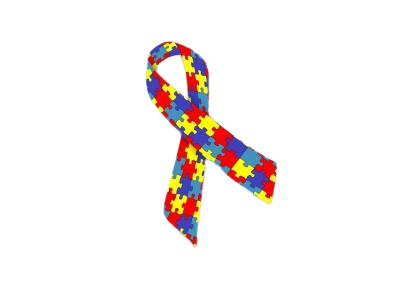 